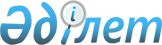 Шалқар аудандық мәслихатының 2017 жылғы 12 желтоқсандағы № 150 "2018-2020 жылдарға арналған Шалқар аудандық бюджетін бекіту туралы" шешіміне өзгерістер мен толықтырулар енгізу туралы
					
			Мерзімі біткен
			
			
		
					Ақтөбе облысы Шалқар аудандық мәслихатының 2018 жылғы 28 ақпандағы № 180 шешімі. Ақтөбе облысы Шалқар аудандық Әділет басқармасында 2018 жылғы 16 наурызда № 3-13-176 болып тіркелді. Мерзімі өткендіктен қолданыс тоқтатылды
      Қазақстан Республикасының 2001 жылғы 23 қаңтардағы "Қазақстан Республикасындағы жергілікті мемлекеттік басқару және өзін-өзі басқару туралы" Заңының 6 бабына, Қазақстан Республикасының 2008 жылғы 4 желтоқсандағы Бюджет кодексінің 104, 109 баптарына сәйкес, Шалқар аудандық мәслихаты ШЕШІМ ҚАБЫЛДАДЫ:
      1. Шалқар аудандық мәслихатының 2017 жылғы 12 желтоқсандағы № 150 "2018-2020 жылдарға арналған Шалқар аудандық бюджетін бекіту туралы" (нормативтік құқықтық актілерді тіркеу тізілімінде № 5788 санымен тіркелген, 2018 жылғы 4 қаңтардағы "Шалқар" газетінде жарияланған) шешіміне мынадай өзгерістер мен толықтырулар енгізілсін:
      1 тармақтың 1) тармақшасында:
      кірістер - "7214669,0" сандары "7255959,0" сандарымен ауыстырылсын; оның ішінде:
      трансферттердің түсімдері бойынша – "4572732,0" сандары "4614022,0" сандарымен ауыстырылсын;
      2) тармақшасында:
      шығындар – "7214669,0" сандары "7684891,0" сандарымен ауыстырылсын;
      5) тармақшасында:
      бюджет тапшылығы – "-3142,0" сандары "-432074,0" сандарымен ауыстырылсын; 
      6) тармақшасында:
      бюджет тапшылығын қаржыландыру - "3142,0" сандары "432074,0" сандарымен ауыстырылсын;
      7 тармақтың төртінші абзацында:
      "11068,0" сандары "13904,0" сандарымен ауыстырылсын; 
      8 тармақ мынадай мазмұндағы абзацтармен толықтырылсын:
      "ведомстволық бағыныстағы білім беру ұйымдарының күрделі шығыстарына – 5835,0 мың теңге;
      жалпы білім беру мектептерінде спорттық құрылғылар орнатуға - 5600,0 мың теңге;
      Шалқар ауданы, Мөңке би ауылдық округіндегі Мөңке би ауылын көркейтуге және көгалдандыруға – 4992,0 мың теңге;
      Шалқар ауданы, Айшуақ ауылдық округінде даладағы және елді мекендердегі өрттерді сөндіру бекетін ашуға – 4500,0 мың теңге.";
      9 тармақ мынадай мазмұндағы абзацтармен толықтырылсын:
      "Шалқар ауданы, Шалқар қаласының даму аймағында (Жанкелдин поселкесі) сумен жабдықтау желілерінің құрылысына жобалық-сметалық құжаттамасын әзірлеуге – 6860,0 мың теңге;
      Шалқар ауданы, Шалқар қаласының даму аймағында (Жанкелдин поселкесі) электрмен қамту желілерінің құрылысына жобалық-сметалық құжаттамасын әзірлеуге – 2130,0 мың теңге;
      Шалқар ауданы, Бозой ауылының даму аймағына газбен жабдықтау желілерінің құрылысына жобалық-сметалық құжаттамасын әзірлеуге – 4419,0 мың теңге;
      Шалқар ауданы, Бозой ауылының даму аймағына сумен жабдықтау желілерінің құрылысына жобалық-сметалық құжаттамасын әзірлеуге – 4118,0 мың теңге.";
      мынадай мазмұндағы 9-1 тармағымен толықтырылсын: 
      "9-1. 2018 жылға арналған аудандық бюджетте аудандық маңызы бар қалаға және ауылдық округтерге 95056,0 мың теңге сомасында ағымдағы нысаналы трансферттер көзделсін, оның ішінде:
      Шалқар қаласына – 89425,0 мың теңге;
      Айшуақ ауылдық округіне – 686,6 мың теңге;
      Біршоғыр ауылдық округіне – 563,8 мың теңге;
      Бозой ауылдық округіне – 3758,8 мың теңге;
      Кішіқұм ауылдық округіне – 621,8 мың теңге.
      Ағымдағы нысаналы трансферттердің сомаларын бөлу аудан әкімдігінің қаулысы негізінде айқындалады.".
      2. Көрсетілген шешімнің 1, 4, 6 қосымшалары осы шешімнің 1, 2, 3 қосымшаларына сәйкес жаңа редакцияда жазылсын.
      3. "Шалқар аудандық мәслихатының аппараты" мемлекеттік мекемесі заңнамада белгіленген тәртіппен:
      1) осы шешімді Ақтөбе облысы Шалқар аудандық әділет басқармасында мемлекеттік тіркеуді;
      2) осы шешімді мерзімді баспа басылымдарында және Қазақстан Республикасы нормативтік актілерінің Эталондық бақылау банкінде ресми жариялауға жіберуді;
      3) осы шешімді Шалқар аудандық мәслихатының интернет-ресурсында орналастыруды қамтамасыз етсін.
      4. Осы шешім 2018 жылдың 1 қаңтарынан бастап қолданысқа енгізіледі. 2018 жылға арналған Шалқар аудандық бюджеті Жергілікті өзін-өзі басқару функцияларын іске асыруға аудан бюджетінен 2018 жылға ауылдық округтер бойынша берілетін трансферттердің көлемі Ауылдық округтердің әкімі аппараттары бойынша 2018 жылға арналған бюджеттік бағдарламаларының қаржыландыру көлемі
      (мың теңге)


					© 2012. Қазақстан Республикасы Әділет министрлігінің «Қазақстан Республикасының Заңнама және құқықтық ақпарат институты» ШЖҚ РМК
				
      Шалқар аудандық мәслихатының сессия төрағасы 

О. Уксакбаев

      Шалқар аудандық мәслихатының хатшысы 

С. Бигеев
Шалқар аудандық мәслихатының 2018 жылғы 28 ақпандағы № 180 шешіміне 
1 қосымшаШалқар аудандық мәслихатының 2017 жылғы 12 желтоқсандағы № 150 шешіміне 1 қосымша
Санаты
Санаты
Санаты
Санаты
Санаты
Сомасы, 
мың теңге
Сыныбы
Сыныбы
Сыныбы
Сыныбы
Сомасы, 
мың теңге
Ішкі сыныбы
Ішкі сыныбы
Ішкі сыныбы
Сомасы, 
мың теңге
Атауы
Атауы
Сомасы, 
мың теңге
КІРІСТЕР
КІРІСТЕР
7255959,0
1
Салықтық түсімдер
Салықтық түсімдер
2626187,0
01
Табыс салығы
Табыс салығы
237879,0
2
Жеке табыс салығы
Жеке табыс салығы
237879,0
03
Әлеуметтік салық
Әлеуметтік салық
187425,0
1
Әлеуметтік салық
Әлеуметтік салық
187425,0
04
Меншікке салынатын салықтар
Меншікке салынатын салықтар
2142433,0
1
Мүлікке салынатын салықтар
Мүлікке салынатын салықтар
2130963,0
3
Жер салығы
Жер салығы
358,0
4
Көлік құралдарына салынатын салық
Көлік құралдарына салынатын салық
8612,0
5
Бірыңғай жер салығы
Бірыңғай жер салығы
2500,0
05
Тауарларға, жұмыстарға және қызметтерге салынатын ішкі салықтар
Тауарларға, жұмыстарға және қызметтерге салынатын ішкі салықтар
52550,0
2
Акциздер
Акциздер
3500,0
3
Табиғи және басқа да ресурстарды пайдаланғаны үшін түсетін түсімдер
Табиғи және басқа да ресурстарды пайдаланғаны үшін түсетін түсімдер
36300,0
4
Кәсіпкерлік және кәсіби қызметті жүргізгені үшін алынатын алымдар
Кәсіпкерлік және кәсіби қызметті жүргізгені үшін алынатын алымдар
12200,0
5
Ойын бизнесіне салық
Ойын бизнесіне салық
550,0
08
Заңдық маңызы бар әрекеттерді жасағаны және (немесе) оған уәкілеттігі бар мемлекеттік органдар немесе лауазымды адамдар құжаттар бергені үшін алынатын міндетті төлемдер
Заңдық маңызы бар әрекеттерді жасағаны және (немесе) оған уәкілеттігі бар мемлекеттік органдар немесе лауазымды адамдар құжаттар бергені үшін алынатын міндетті төлемдер
5900,0
1
Мемлекеттік баж
Мемлекеттік баж
5900,0
2
Салықтық емес түсімдер
Салықтық емес түсімдер
5050,0
01
Мемлекеттік меншіктен түсетін кірістер
Мемлекеттік меншіктен түсетін кірістер
1080,0
5
Мемлекет меншігіндегі мүлікті жалға беруден түсетін кірістер
Мемлекет меншігіндегі мүлікті жалға беруден түсетін кірістер
1080,0
06
Басқа да салықтық емес түсімдер
Басқа да салықтық емес түсімдер
3970,0
1
Басқа да салықтық емес түсімдер
Басқа да салықтық емес түсімдер
3970,0
3
Негізгі капиталды сатудан түсетін түсімдер
Негізгі капиталды сатудан түсетін түсімдер
10700,0
03
Жерді және материалдық емес активтерді сату
Жерді және материалдық емес активтерді сату
10700,0
1
Жерді сату
Жерді сату
10700,0
4
Трансферттердің түсімдері
Трансферттердің түсімдері
4614022,0
02
Мемлекеттік басқарудың жоғары тұрған органдарынан түсетін трансферттер
Мемлекеттік басқарудың жоғары тұрған органдарынан түсетін трансферттер
4614022,0
2
Облыстық бюджеттен түсетін трансферттер
Облыстық бюджеттен түсетін трансферттер
4614022,0
II. ШЫҒЫНДАР
II. ШЫҒЫНДАР
II. ШЫҒЫНДАР
II. ШЫҒЫНДАР
II. ШЫҒЫНДАР
7684891,0
01
Жалпы сипаттағы мемлекеттік қызметтер 
473463,0
1
Мемлекеттік басқарудың жалпы функцияларын орындайтын өкілді, атқарушы және басқа органдар
255201,0
112
Аудан (облыстық маңызы бар қала) мәслихатының аппараты
21188,0
001
Аудан (облыстық маңызы бар қала) мәслихатының қызметін қамтамасыз ету жөніндегі қызметтер
21033,0
003
Мемлекеттік органның күрделі шығыстары
155,0
122
Аудан (облыстық маңызы бар қала) әкімінің аппараты
112531,0
001
Аудан (облыстық маңызы бар қала) әкімінің қызметін қамтамасыз ету жөніндегі қызметтер
97631,0
003
Мемлекеттік органның күрделі шығыстары
14900,0
123
Қаладағы аудан, аудандық маңызы бар қала, кент, ауыл, ауылдық округ әкімінің аппараты
121482,0
001
Қаладағы аудан, аудандық маңызы бар қаланың, кент, ауыл, ауылдық округ әкімінің қызметін қамтамасыз ету жөніндегі қызметтер
120378,0
022
Мемлекеттік органның күрделі шығыстары
1104,0
2
Қаржылық қызмет
38494,0
452
Ауданның (облыстық маңызы бар қаланың) қаржы бөлімі
38494,0
001
Ауданның (облыстық маңызы бар қаланың) бюджетін орындау және коммуналдық меншігін басқару саласындағы мемлекеттік саясатты іске асыру жөніндегі қызметтер
24195,0
003
Салық салу мақсатында мүлікті бағалауды жүргізу
800,0
010
Жекешелендіру, коммуналдық меншікті басқару, жекешелендіруден кейінгі қызмет және осыған байланысты дауларды реттеу
389,0
018
Мемлекеттік органның күрделі шығыстары
150,0
113
Жергілікті бюджеттерден берілетін ағымдағы нысаналы трансферттер
12960,0
5
Жоспарлау және статистикалық қызмет
21879,0
453
Ауданның (облыстық маңызы бар қаланың) экономика және бюджеттік жоспарлау бөлімі
21879,0
001
Экономикалық саясатты, мемлекеттік жоспарлау жүйесін қалыптастыру және дамыту саласындағы мемлекеттік саясатты іске асыру жөніндегі қызметтер
21879,0
9
Жалпы сипаттағы өзге де мемлекеттік қызметтер
157889,0
458
Ауданның (облыстық маңызы бар қаланың) тұрғын үй-коммуналдық шаруашылығы, жолаушылар көлігі және автомобиль жолдары бөлімі
157889,0
001
Жергілікті деңгейде тұрғын үй-коммуналдық шаруашылығы, жолаушылар көлігі және автомобиль жолдары саласындағы мемлекеттік саясатты іске асыру жөніндегі қызметтер
11884,0
113
Жергілікті бюджеттерден берілетін ағымдағы нысаналы трансферттер
146005,0
02
Қорғаныс
13719,0
1
Әскери мұқтаждар
3819,0
122
Аудан (облыстық маңызы бар қала) әкімінің аппараты
3819,0
005
Жалпыға бірдей әскери міндетті атқару шеңберіндегі іс-шаралар
3819,0
2
Төтенше жағдайлар жөніндегі жұмыстарды ұйымдастыру
9900,0
122
Аудан (облыстық маңызы бар қала) әкімінің аппараты
9900,0
006
Аудан (облыстық маңызы бар қала) ауқымындағы төтенше жағдайлардың алдын алу және оларды жою
2400,0
007
Аудандық (қалалық) ауқымдағы дала өрттерінің, сондай-ақ мемлекеттік өртке қарсы қызмет органдары құрылмаған елді мекендерде өрттердің алдын алу және оларды сөндіру жөніндегі іс-шаралар
7500,0
04
Білім беру
5028881,6
1
Мектепке дейінгі тәрбие және оқыту
268981,6
464
Ауданның (облыстық маңызы бар қаланың) білім бөлімі
268981,6
009
Мектепке дейінгі тәрбие мен оқыту ұйымдарының қызметін қамтамасыз ету
28504,0
040
Мектепке дейінгі білім беру ұйымдарында мемлекеттік білім беру тапсырысын іске асыруға
240477,6
2
Бастауыш, негізгі орта және жалпы орта білім беру
4497825,0
464
Ауданның (облыстық маңызы бар қаланың) білім бөлімі
4392222,0
003
Жалпы білім беру
4077952,0
006
Балаларға қосымша білім беру
314270,0
465
Ауданның (облыстық маңызы бар қаланың) дене шынықтыру және спорт бөлімі
105603,0
017
Балалар мен жасөспірімдерге спорт бойынша қосымша білім беру
105603,0
9
Білім беру саласындағы өзге де қызметтер
262075,0
464
Ауданның (облыстық маңызы бар қаланың) білім бөлімі
262075,0
001
Жергілікті деңгейде білім беру саласындағы мемлекеттік саясатты іске асыру жөніндегі қызметтер
20967,0
005
Ауданның (облыстық маңызы бар қаланың) мемлекеттік білім беру мекемелер үшін оқулықтар мен оқу-әдістемелік кешендерді сатып алу және жеткізу
108451,0
007
Аудандық (қалалық) ауқымдағы мектеп олимпиадаларын, мектептен тыс іс-шараларды және конкурстарды өткізу
3359,0
015
Жетім баланы (жетім балаларды) және ата-аналарының қамқорынсыз қалған баланы (балаларды) күтіп-ұстауға қамқоршыларға (қорғаншыларға) ай сайынға ақшалай қаражат төлемі
9101,0
023
Әдістемелік жұмыс
26545,0
067
Ведомстволық бағыныстағы мемлекеттік мекемелерінің және ұйымдарының күрделі шығыстары
47274,0
113
Жергілікті бюджеттерден берілетін ағымдағы нысаналы трансферттер
46378,0
06
Әлеуметтік көмек және әлеуметтік қамсыздандыру
509258,0
1
Әлеуметтік қамсыздандыру
91152,0
451
Ауданның (облыстық маңызы бар қаланың) жұмыспен қамту және әлеуметтік бағдарламалар бөлімі
89032,0
005
Мемлекеттік атаулы әлеуметтік көмек
89032,0
464
Ауданның (облыстық маңызы бар қаланың) білім бөлімі
2120,0
030
Патронат тәрбиешілерге берілген баланы (балаларды) асырап бағу
2120,0
2
Әлеуметтік көмек
390537,0
451
Ауданның (облыстық маңызы бар қаланың) жұмыспен қамту және әлеуметтік бағдарламалар бөлімі
390537,0
002
Жұмыспен қамту бағдарламасы
253457,0
004
Ауылдық жерлерде тұратын денсаулық сақтау, білім беру, әлеуметтік қамтамасыз ету, мәдениет, спорт және ветеринар мамандарына отын сатып алуға Қазақстан Республикасының заңнамасына сәйкес әлеуметтік көмек көрсету
11226,0
006
Тұрғын үйге көмек көрсету
6000,0
007
Жергілікті өкілетті органдардың шешімі бойынша мұқтаж азаматтардың жекелеген топтарына әлеуметтік көмек
57179,0
010
Үйден тәрбиеленіп оқытылатын мүгедек балаларды материалдық қамтамасыз ету
389,0
014
Мұқтаж азаматтарға үйде әлеуметтік көмек көрсету
4492,0
017
Мүгедектерді оңалту жеке бағдарламасына сәйкес, мұқтаж мүгедектерді міндетті гигиеналық құралдармен және ымдау тілі мамандарының қызмет көрсетуін, жеке көмекшілермен қамтамасыз ету
23627,0
023
Жұмыспен қамту орталықтарының қызметін қамтамасыз ету
34167,0
9
Әлеуметтік көмек және әлеуметтік қамтамасыз ету салаларындағы өзге де қызметтер
27569,0
451
Ауданның (облыстық маңызы бар қаланың) жұмыспен қамту және әлеуметтік бағдарламалар бөлімі
24449,0
001
Жергілікті деңгейде халық үшін әлеуметтік бағдарламаларды жұмыспен қамтуды қамтамасыз етуді іске асыру саласындағы мемлекеттік саясатты іске асыру жөніндегі қызметтер 
21819,0
011
Жәрдемақыларды және басқа да әлеуметтік төлемдерді есептеу, төлеу мен жеткізу бойынша қызметтерге ақы төлеу
630,0
067
Ведомстволық бағыныстағы мемлекеттік мекемелерінің және ұйымдарының күрделі шығыстары
2000,0
458
Ауданның (облыстық маңызы бар қаланың) тұрғын үй-коммуналдық шаруашылығы, жолаушылар көлігі және автомобиль жолдары бөлімі
3120,0
050
Қазақстан Республикасында мүгедектердің құқықтарын қамтамасыз ету және өмір сүру сапасын жақсарту жөніндегі 2012-2018 жылдарға арналған іс-шаралар жоспарын іске асыру
3120,0
07
Тұрғын үй-коммуналдық шаруашылық
262729,0
1
Тұрғын үй шаруашылығы
91972,0
123
Қаладағы аудан, аудандық маңызы бар қала, кент, ауыл, ауылдық округ әкімінің аппараты
226,0
007
Аудандық маңызы бар қаланың, кенттің, ауылдың, ауылдық округтің мемлекеттік тұрғын үй қорының сақталуын ұйымдастыру
226,0
458
Ауданның (облыстық маңызы бар қаланың) тұрғын үй-коммуналдық шаруашылығы, жолаушылар көлігі және автомобиль жолдары бөлімі
3578,0
002
Мемлекеттік қажеттіліктер үшін жер учаскелерін алып қою, соның ішінде сатып алу жолымен алып қою және осыған байланысты жылжымайтын мүлікті иеліктен айыру
2078,0
004
Азаматтардың жекелеген санаттарын тұрғын үймен қамтамасыз ету
1500,0
466
Ауданның (облыстық маңызы бар қаланың) сәулет, қала құрылысы және құрылыс бөлімі
88168,0
003
Коммуналдық тұрғын ұй қорының тұрғын үйін жобалау және (немесе) салу, реконструкциялау
63128,0
004
Инженерлік-коммуникациялық инфрақұрылымды жобалау, дамыту және (немесе) жайластыру
25040,0
2
Коммуналдық шаруашылық
135001,0
458
Ауданның (облыстық маңызы бар қаланың) тұрғын үй-коммуналдық шаруашылығы, жолаушылар көлігі және автомобиль жолдары бөлімі
32683,0
012
Сумен жабдықтау және су бұру жүйесінің жұмыс істеуі
3600,0
026
Ауданның (облыстық маңызы бар қаланың) коммуналдық меншігіндегі жылу жүйелерін қолдануды ұйымдастыру
9083,0
027
Ауданның (облыстық маңызы бар қаланың) коммуналдық меншігіндегі газ жүйелерін қолдануды ұйымдастыру
20000,0
466
Ауданның (облыстық маңызы бар қаланың) сәулет, қала құрылысы және құрылыс бөлімі
102318,0
006
Сумен жабдықтау және су бұру жүйесін дамыту
45782,0
058
Елді мекендердегі сумен жабдықтау және су бұру жүйелерін дамыту
56536,0
3
Елді-мекендерді көркейту
35756,0
123
Қаладағы аудан, аудандық маңызы бар қала, кент, ауыл, ауылдық округ әкімінің аппараты
800,0
008
Елді мекендердегі көшелерді жарықтандыру
800,0
458
Ауданның (облыстық маңызы бар қаланың) тұрғын үй-коммуналдық шаруашылығы, жолаушылар көлігі және автомобиль жолдары бөлімі
34956,0
015
Елді мекендердегі көшелерді жарықтандыру
29964,0
018
Елді мекендерді абаттандыру мен 

көгалдандыру
4992,0
08
Мәдениет, спорт, туризм және ақпараттық кеңістік
301034,0
1
Мәдениет саласындағы қызмет
126904,0
455
Ауданның (облыстық маңызы бар қаланың) мәдениет және тілдерді дамыту бөлімі
126904,0
003
Мәдени-демалыс жұмысын қолдау
126904,0
2
Спорт
10748,0
465
Ауданның (облыстық маңызы бар қаланың) дене шынықтыру және спорт бөлімі
10748,0
001
Жергілікті деңгейде дене шынықтыру және спорт саласындағы мемлекеттік саясатты іске асыру жөніндегі қызметтер
7618,0
004
Мемлекеттік органның күрделі шығыстары
50,0
006
Аудандық (облыстық маңызы бар қалалық) деңгейде спорттық жарыстар өткізу
1080,0
007
Әртүрлі спорт түрлері бойынша аудан (облыстық маңызы бар қала) құрама командаларының мүшелерін дайындау және олардың облыстық спорт жарыстарына қатысуы
2000,0
3
Ақпараттық кеңістік
97809,0
455
Ауданның (облыстық маңызы бар қаланың) мәдениет және тілдерді дамыту бөлімі
86109,0
006
Аудандық (қалалық) кітапханалардың жұмыс істеуі
85109,0
007
Мемлекеттік тілді және Қазақстан халқының басқа да тілдерін дамыту
1000,0
456
Ауданның (облыстық маңызы бар қаланың) ішкі саясат бөлімі
11700,0
002
Мемлекеттік ақпараттық саясат жүргізу жөніндегі қызметтер
11700,0
9
Мәдениет, спорт, туризм және ақпараттық кеңістікті ұйымдастыру жөніндегі өзге де қызметтер
65573,0
455
Ауданның (облыстық маңызы бар қаланың) мәдениет және тілдерді дамыту бөлімі
28564,0
001
Жергілікті деңгейде тілдерді және мәдениетті дамыту саласындағы мемлекеттік саясатты іске асыру жөніндегі қызметтер
13966,0
032
Ведомстволық бағыныстағы мемлекеттік мекемелерінің және ұйымдарының күрделі шығыстары 
14598,0
456
Ауданның (облыстық маңызы бар қаланың) ішкі саясат бөлімі
37009,0
001
Жергілікті деңгейде ақпарат, мемлекеттілікті нығайту және азаматтардың әлеуметтік сенімділігін қалыптастыру саласында мемлекеттік саясатты іске асыру жөніндегі қызметтер
13699,0
003
Жастар саясаты саласында іс-шараларды іске асыру
23310,0
10
Ауыл, су, орман, балық шаруашылығы, ерекше қорғалатын табиғи аумақтар, қоршаған ортаны және жануарлар дүниесін қорғау, жер қатынастары
157235,0
1
Ауыл шаруашылығы
124473,0
462
Ауданның (облыстық маңызы бар қаланың) ауыл шаруашылығы бөлімі
22754,0
001
Жергілікті деңгейде ауыл шаруашылығы саласындағы мемлекеттік саясатты іске асыру жөніндегі қызметтер 
22754,0
473
Ауданның (облыстық маңызы бар қаланың) ветеринария бөлімі
101719,0
001
Жергілікті деңгейде ветеринария саласындағы мемлекеттік саясатты іске асыру жөніндегі қызметтер 
11911,0
003
Мемлекеттік органның күрделі шығыстары
600,0
005
Мал көмінділерінің (биотермиялық шұңқырлардың) жұмыс істеуін қамтамасыз ету
687,0
006
Ауру жануарларды санитарлық союды ұйымдастыру
877,0
007
Қаңғыбас иттер мен мысықтарды аулауды және жоюды ұйымдастыру
1500,0
008
Алып қойылатын және жойылатын ауру жануарлардың, жануарлардан алынатын өнімдер мен шикізаттың құнын иелеріне өтеу 
1600,0
010
Ауыл шаруашылығы жануарларын сәйкестендіру жөніндегі іс-шараларды өткізу
5376,0
011
Эпизоотияға қарсы іс-шаралар жүргізу
79168,0
6
Жер қатынастары
28343,0
463
Ауданның (облыстық маңызы бар қаланың) жер қатынастары бөлімі
28343,0
001
Аудан (облыстық маңызы бар қала) аумағында жер қатынастарын реттеу саласындағы мемлекеттік саясатты іске асыру жөніндегі қызметтер 
15021,0
003
Елді мекендерді жер-шаруашылық орналастыру
119,0
006
Аудандардың, облыстық маңызы бар, аудандық маңызы бар қалалардың, кенттердің, ауылдардың, ауылдық округтердің шекарасын белгілеу кезінде жүргізілетін жерге орналастыру 
10203,0
007
Мемлекеттік органның күрделі шығыстары
3000,0
9
Ауыл, су, орман, балық шаруашылығы, қоршаған ортаны қорғау және жер қатынастары саласындағы басқа да қызметтер
4419,0
453
Ауданның (облыстық маңызы бар қаланың) экономика және бюджеттік жоспарлау бөлімі
4419,0
099
Мамандардың әлеуметтік көмек көрсетуі жөніндегі шараларды іске асыру 
4419,0
11
Өнеркәсіп, сәулет, қала құрылысы және құрылыс қызметі
20240,0
2
Сәулет, қала құрылысы және құрылыс қызметі
20240,0
466
Ауданның (облыстық маңызы бар қаланың) сәулет, қала құрылысы және құрылыс бөлімі
20240,0
001
Құрылыс, облыс қалаларының, аудандарының және елді мекендерінің сәулеттік бейнесін жақсарту саласындағы мемлекеттік саясатты іске асыру және ауданның (облыстық маңызы бар қаланың) аумағын оңтайла және тиімді қала құрылыстық игеруді қамтамасыз ету жөніндегі қызметтер
17240,0
015
Мемлекеттік органның күрделі шығыстары
3000,0
12
Көлік және коммуникация
7800,0
1
Автомобиль көлігі
7800,0
458
Ауданның (облыстық маңызы бар қаланың) тұрғын үй-коммуналдық шаруашылығы, жолаушылар көлігі және автомобиль жолдары бөлімі
7800,0
023
Автомобиль жолдарының жұмыс істеуін қамтамасыз ету
7800,0
13
Басқалар
61773,0
3
Кәсіпкерлік қызметті қолдау және бәсекелестікті қорғау
9773,0
469
Ауданның (облыстық маңызы бар қаланың) кәсіпкерлік бөлімі
9773,0
001
Жергілікті деңгейде кәсіпкерлікті дамыту саласындағы мемлекеттік саясатты іске асыру жөніндегі қызметтер
8773,0
003
Кәсіпкерлік қызметті қолдау
1000,0
9
Басқалар
52000,0
452
Ауданның (облыстық маңызы бар қаланың) қаржы бөлімі
52000,0
012
Ауданның (облыстық маңызы бар қаланың) жергілікті атқарушы органының резерві 
52000,0
15
Трансферттер
848758,4
1
Трансферттер
848758,4
452
Ауданның (облыстық маңызы бар қаланың) қаржы бөлімі
848758,4
006
Пайдаланылмаған (толық пайдаланылмаған) нысаналы трансферттерді қайтару
6,6
024
Заңнаманы өзгертуге байланысты жоғары тұрған бюджеттің шығындарын өтеуге төменгі тұрған бюджеттен ағымдағы нысаналы трансферттер
285500,0
038
Субвенциялар
551413,0
051
Жергілікті өзін-өзі басқару органдарына берілетін трансферттер
11838,0
054
Қазақстан Республикасының Ұлттық қорынан берілетін нысаналы трансферт есебінен республикалық бюджеттен бөлінген пайдаланылмаған (түгел пайдаланылмаған) нысаналы трансферттердің сомасын қайтару
0,8
III. Таза бюджеттік кредиттер
III. Таза бюджеттік кредиттер
III. Таза бюджеттік кредиттер
III. Таза бюджеттік кредиттер
III. Таза бюджеттік кредиттер
3142,0
Бюджеттік кредиттер
Бюджеттік кредиттер
Бюджеттік кредиттер
Бюджеттік кредиттер
Бюджеттік кредиттер
7284,0
10
Ауыл, су, орман, балық шаруашылығы, ерекше қорғалатын табиғи аумақтар, қоршаған ортаны және жануарлар дүниесін қорғау, жер қатынастары
7284,0
9
Ауыл, су, орман, балық шаруашылығы, қоршаған ортаны қорғау және жер қатынастары саласындағы басқа да қызметтер
7284,0
453
Ауданның (облыстық маңызы бар қаланың) экономика және бюджеттік жоспарлау бөлімі
7284,0
006
Мамандарды әлеуметтік қолдау шараларын іске асыру үшін бюджеттік кредиттер
7284,0
5
Бюджеттік кредиттерді өтеу
4142,0
01
Бюджеттік кредиттерді өтеу
4142,0
1
1
Мемлекеттік бюджеттен берілген бюджеттік кредиттерді өтеу
4142,0
V. Бюджет тапшылығы (профицит)
-432074,0
VI. Бюджет тапшылығын қаржыландыру (профицитті пайдалану)
432074,0
7
Қарыздар түсімдері
7284,0
01
Мемлекеттік ішкі қарыздар
7284,0
2
2
Қарыз алу келісім-шарттары
7284,0
16
Қарыздарды өтеу
4142,0
1
Қарыздарды өтеу
4142,0
452
Ауданның (облыстық маңызы бар қаланың) қаржы бөлімі
4142,0
008
Жергілікті атқарушы органның жоғары тұрған бюджет алдындағы борышын өтеу
4142,0
8
Бюджет қаражатының пайдаланылатын қалдықтары
428932,0
01
Бюджет қаражаты қалдықтары
428932,0
1
1
Бюджет қаражатының бос қалдықтары
428932,0Шалқар аудандық мәслихатының 2018 жылғы 28 ақпандағы № 180 шешіміне 
2 қосымшаШалқар аудандық мәслихатының 2017 жылғы 12 желтоқсандағы № 150 шешіміне 4 қосымша
Ауылдық округтердің атауы
Сомасы, 
мың теңге
Ақтоғай 
542,6
Есет Көтібарұлы 
1475,0
Жанақоныс 
1650,1
Қауылжыр 
2635,2
Мөңке би 
1321,2
Тоғыз 
1000,0
Шалқар 
1448,8
Шетырғыз
1765,1
Жиыны
11838,0Шалқар аудандық мәслихатының 2018 жылғы 28 ақпандағы № 180 шешіміне 
3 қосымшаШалқар аудандық мәслихатының 2017 жылғы 12 желтоқсандағы № 150 шешіміне 6 қосымша
Ауылдық округтердің атауы
Қаладағы аудан, аудандық маңызы бар қала, кент, ауыл, ауылдық округ әкімінің қызметін қамтамасыз ету жөніндегі қызметтер
Аудандық маңызы бар қаланың, кенттің, ауылдың, ауылдық округтің мемлекеттік тұрғын үй қорының сақталуын ұйымдастыру
Елді мекендер дегі көшелерді жарықтан дыру
Мемлекеттік органның күрделі шығыстары
123 001 000
123 007 000
123 008 000
123 022 000
Ақтоғай
14731,0
547,0
Есет Көтібарұлы
15050,0
250,0
Жанақоныс
13134,0
200,0
Қауылжыр
18850,0
Мөңке би
15709,0
Тоғыз
13317,0
Шалқар
13494,0
226,0
107,0
Шетырғыз
16093,0
800,0
Жиыны
120378,0
226,0
800,0
1104,0